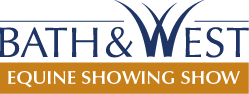 Number of entrants per class
FRIDAYHunter Breeding | H1 – 5   H2 – 6   H3 – 7   H4 – 2   H5 – 2   H6 – 2   H7 – 1Ridden Hunters | H8 – 19   H9 – 10   H10 – 13   H11 – 3   H12 – 7   H13 – 13Amateur Ridden Hunters | H14 – 13   H15 - 12Working Hunters | H16 – 19   H17 – 27   H18 - 8Side Saddle | H19 – 7   H20 – 13   H21 - 8Hack and Riding Horse Breeding | H22 – 3   H23 – 8   H24 – 2   H25 – 1Retraining of Racehorses | H26 – 16   H27 – 20   H28 – 13   H29 – 9   H30 - 11Sport Horse Breeding | H31 – 2   H32 – 4   H33 – 9   H34 – 3   H35 - 3Irish Draught & Irish Draught Sport Horse Breeding | H36 – 7   H37 - 12Irish Draught & Irish Sport Horse Ridden | H38 – 11   H39 - 6Coloured Horses & Ponies Ridden |  H40 – 21   H41 – 10   H42 – 11   H43 - 13Coloured Horses & Ponies In-Hand | H44 – 10   H45 – 4   H46 – 11 – H47 – 15   H48 - 15Ridden Cobs & Working Show Horse | H49 – 12   H50 – 14   H51 – 11   H52 – 11   H53 – 22   H54 - 7Riding Horses | H62 – 4   H63 – 5   H64 – 2Please Note: Classes numbers correct as of 18/05/2021 and are subject to change SATURDAYRiding Pony Breeding | H55 – 6   H56 – 6   H57 – 1   H58 – 1   H59 - 1Part Bred Welsh Horses and Ponies | H60 – 6   H61 - 11Connemara Pony | H66 – 2   H67 - 14Dales and Fell | H68 – 5   H69 - 8Dartmoor Pony | H70 – 11   H71 – 6   H73 - 2   H74 – 3   H75 - 6Exmoor Pony | H77 – 7   H78 – 5   H79 – 1   H80 – 3   H81 - 3Highland Pony | H82 – 5   H83 - 5New Forest Pony | H84 – 7   H85 – 3   H86 – 5   H87 – 6   H88 - 1Shetland Pony (Miniature) | H89 – 4   H90 – 3   H91 – 14   H92 – 4   H93 – 2   H94 - 4Shetland Pony (Standard) | H95 – 10   H96 – 5   H97 – 9   H98 – 5   H99 - 5Welsh Mountain Pony (Section A) | H100 – 7   H102 – 4   H103 – 4   H104 – 7   H105 - 5Welsh Pony (Section B) |H106 – 3   H107 – 3   H108 – 4   H109 – 5   H110 – 7   H111 - 5Welsh Pony (Cob Type) (Section C) | H112 – 3   H113 – 6   H115 – 4   H116 – 6   H117 - 2Welsh Cob (Section D) | H118 – 4   H120 – 2   H121 – 4   H122 – 3   H123 - 7The BSPS LeMieux Heritage Mountain & Moorland Ridden Classes | H124 – 7   H125 – 15   H126 – 7   H127 – 8   H128 – 5   H129 - 7NPS Mountain and Moorland Leading Rein & First Ridden | H130 – 22   H131 - 16NPS Mountain and Moorland Working Hunter Pony | H134 – 11   H135 – 12   H136 – 9   H137 - 10NPS Mountain & Moorland Open Ridden National Championship | H132 – 21   H133 - 6Show Hunter Ponies | H138 – 2  H139 – 11   H140 – 3   H141 - 4Working Hunter Ponies | H142 – 8   H143 – 6   H144 – 4   H145 – 2   H146 - 1BSPS Leading Rein & First Ridden |  H147 – 8   H148 – 11    H149 - 9BSPS Leading Rein of Hunter Type & First Ridden of Show | H150 – 8   H151 - 2Miniature Horses | H152 – 6   H153 – 7   H154 - 7Senior Showing & Dressage | H155 – 11   H156 – 9   H157 – 17   H158 – 13   H159 – 6   H160 - 7Please Note: Classes numbers correct as of 18/05/2021 and are subject to change 